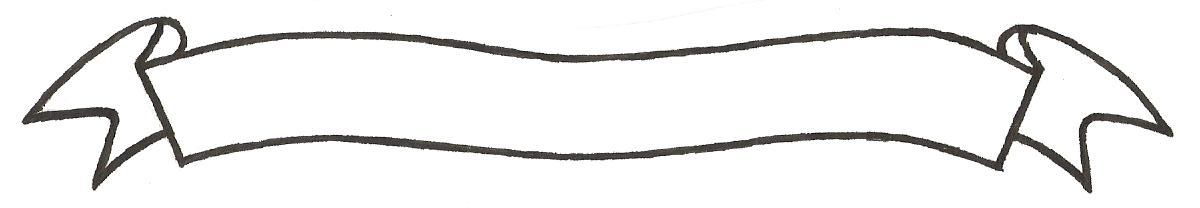 MERU UNIVERSITY OF SCIENCE AND TECHNOLOGYP.O. Box 972-60200 – Meru-KenyaTel: 020-2069349, 061-2309217. 064-30320 Cell phone: +254 712524293, +254 789151411Fax: 064-30321Website: www.must.ac.ke  Email: info@must.ac.keUniversity Examinations 2015/2016FIRST YEAR SECOOND SEMESTER EXAMINATION FOR THE DEGREE OF BACHELOR OF EDUCATION EFN 3100:  HISTORY OF EDUCATION DATE: AUGUST 2016							    TIME: 2 HOURSINSTRUCTIONS:  Answer question one and any other three questions.QUESTION ONE (30 MARKS)State and explain any FIVE methods that were used in teaching indigenous education  											(5 marks)What five factors characterized the Renaissance period in as far as education is concerned.  									(5 marks)Outline six objectives of colonial education in Africa  			(6 marks) Explain any four aims of education in independent Africa.  			(4 marks)Highlight the major education commissions in Kenya since independence and the main contribution of each to education  						(10 marks) QUESTION TWO (20 MARKS)Discuss SIX reasons for gender imbalance in education in Kenya and suggest ways they can be addressed  								(12 marks)As an educationist, discuss four reasons you would promote vocational education in your county  									(8 marks) QUESTION THREE (20 MARKS)Explain any five reasons why the Moslem Community in some parts of Africa was reluctant to embrace western education during the colonial period.  	(10 marks)Describe five obstacles to Christianity missionary work in Education and their effect on education today  								(10 marks) QUESTION FOUR (20 MARKS)Explore FIVE major challenges that exist in the education sector explaining measures that have been taken to address them. 					(10 marks)Examine the importance of History of Education to you as a professional teacher.  (10marks)QUESTION FIVE (20 MARKS) Discuss the influence of Plato’s ideas in education today.  			(10 marks)What in your view are the major highlights of education in ancient Egypt  	(10 marks) 
